VADE-MECUM DE PREPARATION DES DONNEES ISSUES D’UN OUTIL DE GESTION DE COLLECTIONS D’UN MUSEE DE FRANCEVérifications et actions possibles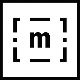 Juin 20171 - La configuration du logiciel existant au sein du musée2 - Les utilisateurs2.1 - Volumétrie des accès2.2 - Coordination de la préparation des données2.3 - Actions des intervenants / consultants internes de la base de données2.4 - Travail d’intervenants extérieurs au musée3 - Contexte à prendre en compte3.1 - Impact prévisible du changement d’outil sur les utilisateurs3.2 - Contraintes calendaires3.3 - Contraintes ou requêtes particulières4 - Historique de la base4.1 - Chronologie des saisies de la base4.2 - Données issues d’une reprise antérieure des données d’un outil tiers5 - Administration de la base5.1 - Documents de référence et de suivi5.2 - Maintenance de la base5.3 - Evaluation des performances de la base5.4 - Les droits d’accès5.5 - Processus de validation des informations5.6 - Les profils5.7 - Champs obligatoires5.8 - Nombre maximum d’occurrences de rubriques5.9 - Nombre maximum d’occurrences de sous-rubriques5.10 - Requêtes récurrentes6. - La saisie des notices de biens6.1 - Volumétrie des données6.2 - Statut des notices6.3 - Notices doublons6.4 - Données issues des fichiers liés6. 5 - Homogénéité de la saisie6.6 - Données sensibles d’un point de vue historique ou administratif6.7 - Anticipation de la reprise7 - Les vocabulaires contrôlés7.1 - Volumétrie et enrichissement7.2 - Termes problématiques7.3 - Notices descriptives des termes8 - Autres modules de saisie8.1 - Le récolement8.2 - Le registre d’inventaire réglementaire8.3 - Le registre des dépôts8.4 - Les mouvements8.5 - Les restaurations9 - Les images et autres fichiers associés aux notices9.1 - Volumétrie9.2 - La couverture photographique de la base et des collections9.3 - Le nommage9.4 - Le stockage9.5 - Les liens texte-imageNom du musée : Date de la dernière version de ce document : 1 - La configuration du logiciel existant au sein du musée2 - Les utilisateurs2.1 - Volumétrie des accès2.2- Coordination de la préparation des données2.3 - Actions des intervenants / consultants internes sur la base2.4 - Travail d’intervenants extérieurs au musée3 - Contexte à prendre en compte3.1 - Impact prévisible du changement d’outil sur les utilisateurs3.2 - Contraintes calendaires3.3 - Contraintes ou requêtes particulières4 - Historique de la base4.1 - Chronologie des saisies de la base4.2 - Données issues d’une reprise antérieure des données d’un outil tiers5 - Administration de la base et paramétrage de saisie5.1 - Documents de référence et de suivi5.2 - Maintenance de la base 5.3 - Evaluation des performances de la base5.4 - Les droits d’accès5.5 - Processus de validation des informations5.6 - Les profils5.7 - Champs obligatoires5.8 - Nombre maximum de rubriques5.9 - Nombre maximum de sous-rubriques5.10 - Requêtes récurrentes enregistrées6 - La saisie des notices des biens6.1 - Volumétrie des données6.2 - Statut des notices6.3 - Notices doublons6.4 - Données issues des fichiers liés (multimédia, site, acquisition, personne-collectivité, etc.) 6.5 - Homogénéité de la saisie6.6 - Données sensibles d’un point de vue historique ou administratif6.7 - Anticipation de la reprise des notices7 - Les vocabulaires contrôlés 7.1 - Volumétrie et enrichissement7.2 - Termes problématiquesPour chaque liste de vocabulaire contrôlé : 7.3 - Notices descriptives des termes8 - Autres modules de saisie8.1 - Le récolement8.2 - Le registre d’inventaire réglementaire8.3 - Le registre des dépôts8.4 - Les mouvements8.5 - Les restaurations9 - Les images et autres fichiers associés aux notices 9.1 - Volumétrie9.2 - La couverture photographique de la base et des collections9.3 - Le nommage9.4 - Le stockage9.5 - Liens image1.1Version.installée1.2Liste des différents modules utilisés1.3Nombre de notices de chaque module2.1.1Nombre actuel d’utilisateurs total2.1.2Nombre actuel d’utilisateurs simultanés2.1.3Nombre souhaité d’utilisateurs total2.1.4Nombre souhaité d’utilisateurs simultanés2.2.1Nom et coordonnées de l’administrateur de la base de données du musée2.2.2A défaut, signaler ici quel interlocuteur sera désigné par la direction du musée pour coordonner la préparation des données et dialoguer avec le prestataire.2.2.3Le musée dispose-t-il des services d’un informaticien ?2.3.1Nom2.3.2Fonction2.3.3Périmètre de l’application concerné2.3.4Type d’utilisation (consultation / saisie / validation / administration)2.3.5Type d’action pour laquelle l’application est utilisée (informatisation des collections, gestion des mouvements, préparation d’exposition, récolement, cartel, mise en ligne...)2.3.6Fréquence d’utilisation (rare / occasionnelle / régulière / quotidienne)2.3.7Formation à l’outil dispensée en interne ; est-elle suffisante ?2.3.8Formation à l’outil dispensée par l’éditeur : date et niveau (initiale / avancée / administrateur)2.3.9Formation à l’outil dispensée par l’éditeur : à acquérir / à rafraîchir2.3.10Aisance dans l’outil (à acquérir / basique / courante / experte)2.3.11Fréquence du recours à l’assistance téléphonique ?2.3.11Utilisation préférentielle d’un autre outil que l’outil référent ?Documents à produire : ► tableau reprenant les éléments listés ci-dessus, pour chaque intervenant► liste des personnes ayant besoin d’une formation complémentaire de l’outil existant pour préparer les données à reprendre (indiquer le nombre d’agents par niveau initial / avancé / fonctionnalités spécifiques à la consolidation.2.4.1Y a t-il eu d’autres intervenants sur la base de données que le personnel du musée ?2.4.2Si oui, lesquels ? (société extérieure / chercheur / vacataire / stagiaire)2.4.3Période d’activité2.4.4Périmètre d’intervention et mission2.4.5Coordinateur interne sous lequel la responsabilité du travail était placée2.4.6L’intervenant extérieur était-il qualifié ?2.4.7L’intervenant extérieur a t’il été formé ?2.4.8L’intervenant extérieur a t’il été bien encadré ?2.4.9La saisie résultant de leur travail pose t’elle des questions particulières ?2.4.10Par quels critères d’interrogation peut-on retrouver les notices résultant de cette saisie extérieure ?Document à produire : ► tableau reprenant les éléments listés ci-dessus, pour chaque intervenant3.1.1Quelle est la nature et l’importance du changement d’outil sur l'activité de ces personnels ?3.1.2Qui pourrait investir davantage de temps au niveau de la base de données ? Relecture / correction3.1.3Qui pourrait investir davantage de temps au niveau de la gestion des images ?3.2.1Y a t-il des périodes durant lesquelles l’immobilisation de la base serait plus pénalisante pour l’équipe ?3.2.2Préciser toute information qui permettrait de fixer une date plus favorable qu’une autre au déploiement de la solution3.3.1Indiquer toute contrainte spécifique au musée, potentiellement liée au changement d’outil de gestion de collections.4.1.1Retracer le plus précisément possible les différentes époques de saisie (par domaine / par intervenant / par opération) 4.1.2Par quels critères d’interrogation peut-on retrouver les notices résultant de ces différentes saisies ?4.1.3Pour chacune : cela correspond-il à une meilleure ou moindre qualité ?4.2.1Des données présentes dans la base actuelle sont-elles issues d’une précédente migration ? 4.2.2Par quels critères d’interrogation peut-on les retrouver ?4.2.3Ces données nécessitent-elles une attention particulière ?5.1.1Une charte de saisie existe-t’elle ?5.1.1.1Est-elle à jour ?5.1.1.2Est-elle bien utilisée ?5.1.1.3Si non, pourquoi ?5.1.2Un journal de bord de la base est-il tenu ?5.1.2.1Quelle est son articulation avec la charte de saisie ?En savoir plus : ► Rédiger et mettre en oeuvre une charte de saisie pour une base de données muséale► Un journal de bord pour (encore) mieux administrer la base de données(espace professionnel du site Joconde et blog Joconde)5.2.1Les données sont-elles régulièrement nettoyées ?5.2.2Si non, à quand cela remonte-t’il ?5.2.3La base fait-elle l’objet de réorganisation ? Si oui, indiquer la fréquence.5.2.4Les notices font-elles l’objet d’un archivage ?5.2.5Comment sont gérées les listes d’autorité ?En savoir plus : ► Réorganisation : cela permet de reconstruire les index de la base de données. ► Archivage : cela permet de garder la trace des modifications et des suppressions des notices. 5.3.1Recherche : globalement, la recherche est-elle efficace ? 5.3.2Si non, quel(s) problème(s) constatez-vous ?Quelle est leur origine ?Comment y remédier ?5.3.3Points forts de la base5.3.4Points faibles de la base5.3.5Y a t’il des habitudes de travail à reproduire dans le nouvel outil ? (Documenter par des impressions ou captures d’écran si nécessaire)5.3.6Existe-t’il des lots de données dont la reprise n’est pas souhaitable ? Cette décision doit être justifiée par des critères objectifs et validée par écrit par la direction.Document à produire : ► liste argumentée et volumétrie des lots de données à ne pas reprendre, validée par la hiérarchie. Indiquez les critères de recherche pour retrouver ces lots.5.4.1Les droits d’accès à l’outil (lecture / écriture) par groupe et type d’intervenant, sont-ils paramétrés ?5.4.2Si non : est-il opportun d’en mettre en place ? Il faudra y réfléchir pour le prochain outil.5.4.3Le paramétrage des droits d’accès donne t-il satisfaction au point d’être reproduit tel quel dans le futur outil ?5.4.4Le paramétrage des droits d’accès doit-il être revu ? Est-il à jour par rapport à l’équipe en place  (nouveaux membres, besoins et périmètres d’intervention) ? Doit-il être amélioré ? Si oui, comment ?5.4.5Des documents descriptifs existent-ils ? Si oui, sont-ils à jour ? Sont-ils précis ?5.4.6Si aucun document n’existe ou si le document existant pose problème, réaliser un tableau d’analyse de la gestion des droits.Document à produire : ► tableau d’analyse de la gestion des droitsRépertorier ce paramétrage en détail permettra de le (re)créer au moment du déploiement du nouvel outil.Action possible : ► actualiser la gestion des droits en fonction de l’équipe et dans la perspective de la consolidation des données5.5.1Un processus de validation des données existe-t-il au sein du musée ?5.5.2Si oui, le décrire.5.5.3Concerne t-il des domaines de collections ou des interventions particulières ?5.5.4Est-il opérationnel ?5.5.5Est-il efficace ?5.5.6Si non, faut-il en prévoir un ?Dans ce cas, que cela implique-t’il ?5.6.1Le paramétrage des profils est-il utilisé ?5.6.2Si oui, est-il réservé à l’administrateur ?5.6.3Si oui, est-il utilisé librement par les utilisateurs ? Lesquels ?5.6.4Des règles particulières ont-elles été émises pour leur utilisation ?5.6.5Lister les profils par catégorie : recherche, saisie, édition, recherche, impression.5.6.6Des profils imbriqués existent-ils ?5.6.7Tous les profils sont-ils à conserver ? Préciser quels sont les critères d’utilité retenus.Document à produire : ► liste des profils souhaités.Répertorier les profils utiles en détail permettra de les (re)créer au moment du déploiement du nouvel outil. Action possible : ►conserver seulement les profils utiles et supprimer les doublons. Selon l’organisation du musée, s’assurer que cela est fait sur les postes des utilisateurs concernés.5.7.1Quels champs cela recouvre-t’il ? 5.7.2Pouvez-vous expliquer les choix faits ?5.7.3Sont-ils toujours d’actualité ?5.7.4Cette liste est-elle à maintenir / reproduire dans le nouvel outil (pour des rubriques similaires) ?Document à produire : ► liste des champs obligatoires souhaités.Répertorier ces champs permettra de les paramétrer comme obligatoires au moment du déploiement du nouvel outil. Action possible : ► ajouter ou ôter le caractère obligatoire de certains champs5.8.1Un nombre maximum a t’il été déterminé ?5.8.2Pouvez-vous expliquer les choix faits ?5.8.3Sont-ils toujours d’actualité ?5.8.4Faut-il maintenir / reproduire ce fonctionnement ?Action possible : ► si le besoin a été identifié, mettre en place ou modifier ce nombre maximum de rubriques5.9.1Un nombre maximum a t’il été déterminé ?5.9.2Pouvez-vous expliquer les choix faits ?5.9.3Sont-ils toujours d’actualité ?5.9.4Faut-il maintenir / reproduire ce fonctionnement ?Action possible : ► si le besoin a été identifié, mettre en place ou modifier ce nombre maximum de sous-rubriques5.10.1Est-ce une pratique partagée par l’équipe ?5.10.2Dans quel(s) but(s) ? Sélection de notices ? Edition de listes ? Export de données ?5.10.3Souhaitez-vous pouvoir les reproduire dans le nouvel outil ?Document à produire :► liste des requêtes pré-enregistrées souhaitées. Répertorier ces requêtes permettra de les paramétrer au moment du déploiement du nouvel outil.Action possible : ► si le besoin a été identifié, mettre en place des requêtes pré-enregistrées, notamment afin de vérifier l’opportunité de les reproduire sur le nouvel outil6.1.1Nombre de notices des biens (base documentaire).Indiquer la date de ce relevé. 6.1.2Est-il possible de déterminer un taux d’accroissement de ce nombre par année ?Si oui, l’indiquer.6.2.1Les notices sont-elles dotées d’un statut : candidate, en cours, validée ?6.2.2D’autres statuts de notices ont-ils été intégrés par une convention interne au musée ? (ex : diffusable sur Joconde)Ce critère est-il interrogeable ?Est-il à maintenir /reproduire dans le futur outil ?6.2.3Cette caractérisation a t-elle été bien utilisée ?6.2.4Donner pour chaque statut, le nombre de notices.6.2.5Cas des notices candidates : quel est leur nombre ? est-il possible de les vérifier et de les valider avant la bascule ?6.2.6Cette différence de statut doit-elle être prise en compte par le prestataire lors de la reprise ?Document à produire : ► liste des statuts de notices souhaités. Répertorier ces statuts permettra de les paramétrer au moment du déploiement du nouvel outil.Action possible : ► si le besoin a été identifié, mettre en place des statuts pour vérifier l’opportunité de les reproduire dans le futur outil6.3.1Y a t’il des doublons de numéros d’inventaire ? 6.3.2Si oui, combien ?6.3.3Des recherches complémentaires sont-elles nécessaires pour vérifier ces numéros ? Sont-elles compliquées ?6.3.4Est-il possible de fusionner sans risque ces notices et de supprimer l’une d’elles ?6.4.1Chacune de ces données possède une fiche descriptive. Ces notices sont-elles renseignées ? 6.4.2L’information est-elle fiable ?6.4.3Est-il nécessaire de compléter l’information ? A quel moment ?6.5.1Couverture thématique des notices saisies6.5.2D’un point de vue général, comment qualifieriez-vous la saisie des notices : bonne / moyenne / mauvaise6.5.3Des disparités quant à la fiabilité du contenu vous apparaissent-elles ?6.5.4Certaines données présentent-elles différents formats (les dates notamment ?)Est-il possible de les repérer et d’effectuer les modifications par lot nécessaires pour obtenir une entrée unique pour chaque valeur ?6.5.5Quels champs ont été systématiquement saisis ?6.5.6Quels champs ont été rarement / jamais saisis ?6.5.7Identifiez-vous des zones de fragilité potentielles ?6.5.8Identifiez-vous des notices issues d’une saisie mal contrôlée ?Est-il possible de les sélectionner par un critère pertinent ?6.5.9Les champs de précisions en texte libre vous semblent-ils bien utilisés ?6.6.1Des données de cet ordre existent-elles dans la base ?6.6.2Avec quel(s) critère(s) d’interrogation est-il possible de les retrouver ?6.6.3Est-il possible de caractériser les données qui ne seraient pas fiables ?Action possible : ► attribuer un caractère distinctif à ces notices pour les repérer aisément sur le nouvel outil et vérifier prioritairement leur bonne reprise6.7.1Des rubriques et/ou sous-rubriques ont-elles été utilisées pour répondre à un besoin ponctuel ? Est-il nécessaire de les reprendre ou pas ?6.7.2Identifiez-vous des données mal saisies ou obsolètes qu’il faudrait transformer ou supprimer au moment de la reprise ? Si oui, préciser comment.6.7.3Identifiez-vous des données mal saisies qu’il faudrait transférer d’un champ à un autre au moment de la reprise ?6.7.4Identifiez-vous des données qu’il faudrait ajouter systématiquement au moment de la reprise ? (ex : unité de mesure)Documents à produire : ► liste des points de fragilité et critères d’interrogation de la base permettant de retrouver les notices correspondantes► liste des actions correctives automatiques qui pourraient être mises en place par le prestataire au moment de la reprise sous forme de règles de conversion7.1.1Quels sont les vocabulaires contrôlés utilisés et leurs sources (thésaurus Garnier, etc.) ?7.1.2Quel est le mode d’enrichissement de ces vocabulaires en équipe (gestion des termes candidats, validation préalable à leur intégration, latitude laissée aux utilisateurs pour abonder ces listes)Documents à produire : ► liste des différents vocabulaires (listes, index, tables) et volumétrie de chacun(Les informations fournies fin mars 2017 au SMF seront reprises si le musée indique qu’une mise à jour ne s’impose pas)7.2.1Y a-t-il des doutes sur la qualité et l’arborescence des thésaurus ?De quelle nature ? Pour quelles raisons ?7.2.2Y a t-il des termes fautifs ? Si oui, combien ?7.2.3Y a t-il des termes candidats non validés ? Si oui, combien ?7.2.4Y a-t-il des entrées non liées et donc non utilisées ? Si oui, combien ?7.2.5Les entrées non liées doivent-elles, et peuvent-elles, être liées à des notices ? 7.2.6Si non, sont-elles à supprimer ? 7.2.7Y a-t-il des termes impropres aux thésaurus ? (exemple. une date qui se serait glissée dans le thésaurus des Matières et Techniques). 7.2.8Y a-t-il des doublons ? 7.2.9Y a-t-il des termes synonymes utilisés ? 7.2.10Y a-t-il des termes isolés, non rattachés à la hiérarchie pour les thésaurus ? Actions possibles : ► suppression des termes non utilisés, fusion des doublons, renvoi vers les termes à utiliser en cas de synonymie, hiérarchisation de tous les termes…- Entrées non liées, à lier : définir les notices concernées et établir les liens manuellement ou par modification par lot- Entrées non liées, à supprimer : dans ce cas, la suppression est directe- Données impropres au thésaurus : effectuer une modification par lot pour ajouter la donnée dans le bon champ puis supprimer le mauvais terme- Doublons : procéder à des modifications par lot afin de supprimer ces doublons- Termes synonymes utilisés : décider quel terme est à privilégier et effectuer une modification par lot tout en effectuant un renvoi pour le terme non retenu- Termes isolés, non rattachés à la hiérarchie pour les thésaurus : les placer au bon endroit de l’arborescence7.3.1Sont-elles peu ou très renseignées ?7.3.2Des termes rares, complexes ou spécifiques à une collection sont-ils à définir ?Action possible : ► définir les termes rares, complexes ou spécifiques afin d’éviter toute confusion lors de la recherche et de les distinguer lors de la bascule. Attention, la valeur scientifique doit être ajoutée aux seuls termes existants et utilisés.8.1.1Des campagnes sont-elles à clôturer ? Si oui, quel est leur nombre ? Quelle est la raison de cette situation ? Peut-elle être résolue avant le changement d’outil ?8.1.2Les campagnes de récolement ont-elles bien été identifiées dans l’outil ?Si non, sera-t’il nécessaire de les créer dans le nouvel outil et d’y raccrocher les fiches de récolement existantes ? 8.1.3Des notices de récolement ont-elles été créées sans être rattachées à une notice de bien ? Si oui, selon les cas, les compter, les marquer, les modifier. Document à produire:► Liste des campagnes à créer dans le nouvel outilActions possibles : ► Campagnes non clôturées : clôturer celles qui doivent l’être avant le changement d’outil.► Notices de récolement non liées à une notice de bien : les compter, les marquer et les modifier.8.2.1Le musée utilise-t-il les fonctionnalités d’édition informatisée réglementaire du registre d’inventaire proposées par l’outil ?Quel volume de notices cela représente-t-il ?Si non, pourquoi ?8.2.2Des notices candidates à l’inscription à l’inventaire demeurent-elles non validées ?Si oui, quel est leur nombre ?Quelle est la raison de cette situation ?Peut-elle être résolue avant le changement d’outil ?8.2.3La fonctionnalité de validation (verrouillage) a t’elle été utilisée ? Si oui, à bon escient ?8.2.4Les notices réglementaires qui composent le registre ne comportent-elles pas d’intrus ? Si oui, comment cela s’explique t’il ? Faut-il prévoir d’exclure ces notices de la reprise ?Document à produire:► Liste des notices réglementaires à exclure de la repriseActions possibles : ► marquer ou inscrire au registre, avant le changement d’outil, les notices d’inventaire non validées 8.3.1Le musée utilise-t-il les fonctionnalités d’édition informatisée réglementaire du registre des dépôts proposées par l’outil ?Quel volume de notices cela représente-t-il ?Si non, pourquoi ?8.3.2Les notices sont-elles à jour ?Si non, quel est le nombre des notices à actualiser ?Quelle est la raison de cette situation ?Peut-elle être résolue avant le changement d’outil ?Actions possibles : ► marquer ou compléter, avant le changement d’outil, les notices à actualiser8.4.1Le musée utilise-t-il les fonctionnalités de gestion des mouvements proposées par l’outil ?Quel volume de notices cela représente-t-il ?Si non, pourquoi ?8.4.2Les notices sont-elles à jour ?Si non, quel est le nombre des notices à actualiser ?Quelle est la raison de cette situation ?Peut-elle être résolue avant le changement d’outil ?Actions possibles : ► marquer ou compléter, avant le changement d’outil, les notices à actualiser8.5.1Le musée utilise-t-il les fonctionnalités de gestion des restaurations proposées par l’outil ?Quel volume de notices cela représente-t-il ?Si non, pourquoi ?8.5.2Les notices sont-elles à jour ?Si non, quel est le nombre des notices à actualiser ?Quelle est la raison de cette situation ?Peut-elle être résolue avant le changement d’outil ?Actions possibles : ► marquer ou compléter, avant le changement d’outil, les notices à actualiser9.1.1nombre de liens texte-image9.1.2nombre de fichiers image9.1.3poids des fichiers image liés aux notices9.1.4nombre et poids des fichiers associés aux notices, tels que pdf, vidéos, etc.9.1.5nombre de notices des biens (base documentaire) dotées d’au moins une image9.2.1Quel pourcentage des collections est illustré ?9.2.2Est-il possible de retracer l’historique des prises de vue ?9.2.3Quels sont les fonds couverts par des campagnes photographiques professionnelles ? (thèmes, volumes)9.2.4Peut-on identifier des corpus dont les photographies seraient à faire ou à refaire ?9.2.5Les collections difficilement accessibles sont-elles photographiées?6.2.6Les notices possèdent-elles plusieurs visuels ? Jusqu’à combien de photographies par objet ?9.2.7Une distinction a t’elle été faite entre photographie éditoriale et photographie de travail ? Cette distinction a t’elle été consignée dans l’outil ? Est-elle opportune et fiable ? Faut-il maintenir / reproduire cette mention ?9.2.8Le musée gère t’il des droits de diffusion des images dans l’outil ?Si oui, cela fonctionne-t-il bien ?Si non, cela serait-il nécessaire ?Actions possibles : ► marquer, dans la base, des notices dont l’illustration est à faire, à lier avec des fichiers numériques existants ou à remplacer, à compléter d’autes clichés.► programmer des campagnes de numérisation d’objets pour compléter la couverture photographique.9.3.1Le nommage et le format des fichiers numériques répondent-ils à une nomenclature particulière ou à des principes communs à l’équipe ? Si oui, les indiquer.9.3.2Plusieurs règles de nommage existent-elles ? Si oui, les indiquer.9.3.3Le nom de fichier de l’image ou ses métadonnées référencent-ils le numéro d’inventaire ?9.4.1Identification précise des répertoires de stockage9.4.2Des règles de stockage existent-elles ?Sont-elles respectées ?9.4.3Des utilisateurs ont-ils stocké des images liées à la base ailleurs que sur des ressources partagées identifiées ? 9.4.4Certains répertoires ont-ils besoin d’être modifiés (contenu, nommage, emplacement) ?Si oui, indiquer lesquels et la volumétrie de données associées.Document à produire:► liste des répertoires de stockageActions possibles : Rester vigilant car la gestion des répertoires de stockage a un impact sur les liens texte-image des notices9.5.1Y a t’il des liens incorrects ? (la notice n’est pas illustrée avec la bonne image). Nombre de ces liens.Est-il possible de supprimer ces liens ?De restaurer les liens corrects ?9.5.2Y a t’il des liens cassés (le lien entre l’image et la notice est rompu ; la notice n’est plus illustrée) Nombre de ces liens. S’agit il de liens cassés en raison d’un changement de stockage ?Faut-il restaurer dès maintenant ces liens ?9.5.3Y a t’il des images numériques non liées à la base, de qualité suffisante ?Sont-elles stockées sur le serveur ? La création de lien est-elle opportune ?Le nommage de ces fichiers permet-il de savoir à quels objets, à quelles notices ils peuvent être liés ? Si non, quelle méthode le musée peut-il mettre en place pour assurer leur utilisation ?/A quel moment est-ce opportun ?Actions possibles, selon les besoins identifiés :► supprimer les liens incorrects► restaurer les liens corrects► restaurer les liens cassés